What is the Development Assessment Panel?The Joint Development Assessment Panel (JDAP) is a panel administered by the State of Western Australia to determine certain development application types, usually of a high value. The JDAP is an independent decision-making body comprised of 3 technical experts and 2 elected local government members. The City of Nedlands is part of the Metro-Inner North Joint Development Assessment Panel area.What applications are determined by the JDAP?The JDAP determines either “mandatory” or “optional” application types:Mandatory A mandatory DAP Application is a type of development application which can only be determined by the JDAP:Outside the City of Perth with an estimated value of $10 million or more; orWithin the City of Perth with an estimated value of $20 million or more; and That is not an excluded development application; or That is not a development application for the approval of a development of a warehouse; or That is not a significant development application where the applicant has elected to have the application determined by the WAPC.Optional An optional DAP application is where an applicant has elected the JDAP to determine the application. Outside the City of Perth with an estimated value of $2 million or more and less than $10 million; or Within the City of Perth with an estimated value of $2 million or more and less than $20 million; or Of a warehouse in any district that has an estimated cost of $2 million or moreFurther information is available on the JDAP website.Who sits on the JDAP?All Development Assessment Panel members are appointed by the Minister for Planning. As at the 2021-22 financial year, the members include:DAP Specialist Members Francesca Lefante – Presiding Member Lee O’Donohue – Deputy Presiding MemberJohn Syme – Third Specialist Local Government MembersCr Bennett Cr Brackenridge What is Council’s role in the JDAP process?Council reviews the Responsible Authority Report provided by the City’s Administration and provides a recommendation to the JDAP. Ultimately, the JDAP is the final decision-maker on these applications.How to apply?Should you wish to lodge a JDAP within the City of Nedlands, please contact the City’s Urban Planning team to discuss the proposal with a senior officer prior to lodgement. All JDAP applications are submitted to the City, who in turn refer it through to JDAP.How can the public get involved in making a submission?Members of the public are welcome to participate in and provide feedback on the JDAP proposals when they are advertised for public comment. This helps the City in making a decision.The City advertises all applications via Your Voice.Click on the above link for more information about any proposed developments, as well as instructions on how you can make a submission.How can the public attend the JDAP Meeting?If you make a submission on the proposal, you will be automatically notified of the details of the meeting time and date and options to listen in online or attend in person. Any request to present at the JDAP meeting must be submitted to the JDAP Administration, not the City of Nedlands. Further information and an application form can be found on the JDAP Forms page.How can I see previous JDAP decisions?All decisions can be accessed via the JDAP Decisions and Minutes Page by selecting the link of the appropriate meeting date.Need further assistance?Feel free to contact the City’s Planning Services team:Disclaimer: This information sheet is provided as generalised information. While we aim to keep the content of this document current and accurate but accept no responsibility or warranties for actions based on the information provided. The City encourages you to seek professional advice before acting on any information contained in this document. Please contact the City if you wish to comment on the forms provided and information contained within.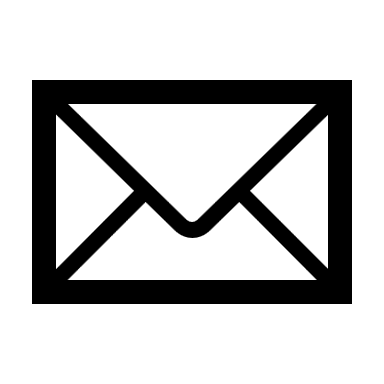 Lodge an enquiry through the online portal on the City’s website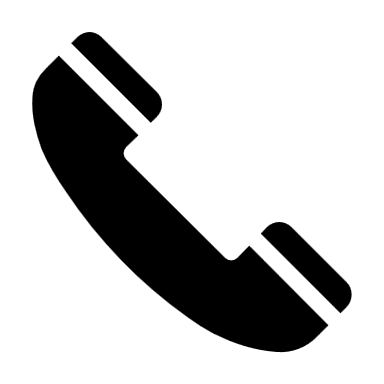 (08) 9273 3500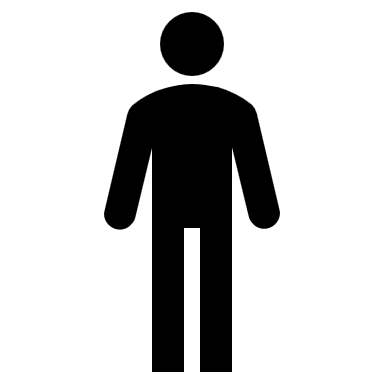 71 Stirling Highway, Nedlands (corner of Smyth Road) 8:30am – 5pm